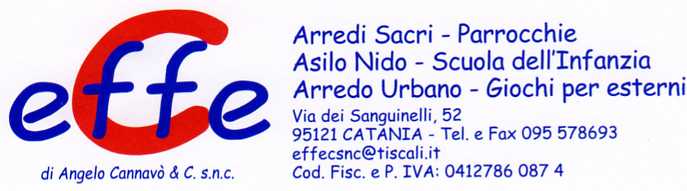 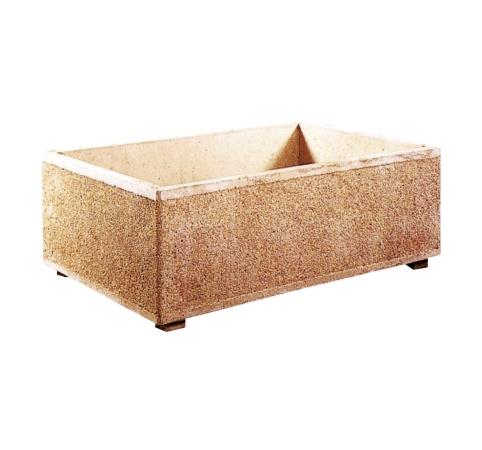 Descrizione:Fioriera a pianta rettangolare avente misure edaltezza variabile. Realizzata in conglomeratocementizio armato per migliorare l'aderenza efibrorinforzato ad alta resistenza meccanica, trattatoper resistere ad inquinamento urbano ed umidità.Prezzi Finitura Rosa antico martellinato o Grigiomartellinato:100(l)x50(p)x50(h) cm =315,00 €100(l)x50(p)x90(h) cm = 480,00 €150(l)x50(p)x50(h) cm = 479,00 €150(l)x100(p)x50(h) cm = 686,00 €200(l)x50(p)x50(h) cm = 599,00 €Categoria :FioriereCodice: EP11010